关于2019年下学期往届毕业生补考考试的通知各二级学院、部及心理健康教育中心：根据教学工作安排，本学期往届毕业生补考考试将于2019年11月10日（周日）进行。本次考试报名相关事宜见附件1和附件2。附件1：关于2019年下学期往届毕业生补考考试的通知附件2：在线缴费操作指南教务处2019年9月30日附件1：关于2019年下学期往届毕业生补考考试的通知各二级学院、部及心理健康教育中心：根据教学计划的安排，现就组织我院2019年下学期往届毕业生（2014、2016级）考试的有关事项通知如下：一、考试报名方式及时间1、报名对象： 2014级和2016级学生2、报名时间及流程：1）非公选课报名时间及流程报名时间：2019年9月29日—10月13日，逾期不予受理。报名方式：登录教务管理系统进行在线报名，缴费时间为10月14日—16日。收费标准：20元∕门。缴费流程：考生通过学号登录建行手机银行（缴费流程附后）完成在线缴费。2）网络公选课重修报名时间及流程报名时间：2019年9月29日—10月13日，逾期不予受理。报名方式：在线报名，直接缴费。收费标准：20元∕门。缴费流程：考生通过学号登录建行手机银行（缴费流程见附表2），选择对应报名课程（2019下形象管理、2019下管理素质与能力的五项修炼、2019下军事理论、2019下口才艺术与社交礼仪共4门课程，考生任意选择）即完成在线报名，报名后完成缴费即可。           尔雅课程学习网站：http://hnswzy.zhiye.chaoxing.com，账号：本人学号，初始密码：123456；曾修改过密码的使用改后的密码登录。注：公选课网上修课时间：10月16日-11月15日，参加重修的学生务必在规定时间内完成课程的学习及考试，考试为在线考试。二、考试时间非公选课考试时间：2019年11月10日。三、考试地点考试科目、场次和考场等具体安排见学院教务处网站。四、其他事项1、请各二级学院认真组织好往届毕业生的报名、缴费等工作。2、考试相关要求1）考生必须做好考前各项准备工作（如证件、考试工具等），考生凭身份证或一卡通参加考试，无证件者一律不得参加考试。严禁冒名顶替事件发生，一经发现，将严肃处理。2）考生不得携带手机、IPAD等电子产品进入考场，如有携带，请将其关机后统一放置到考场内指定位置。附件2：在线缴费操作指南在线缴费操作指南在线缴费操作指南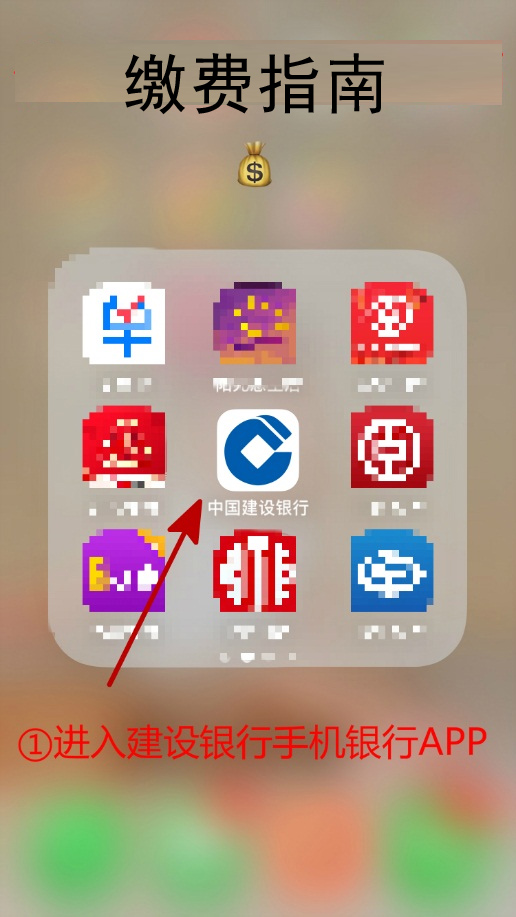 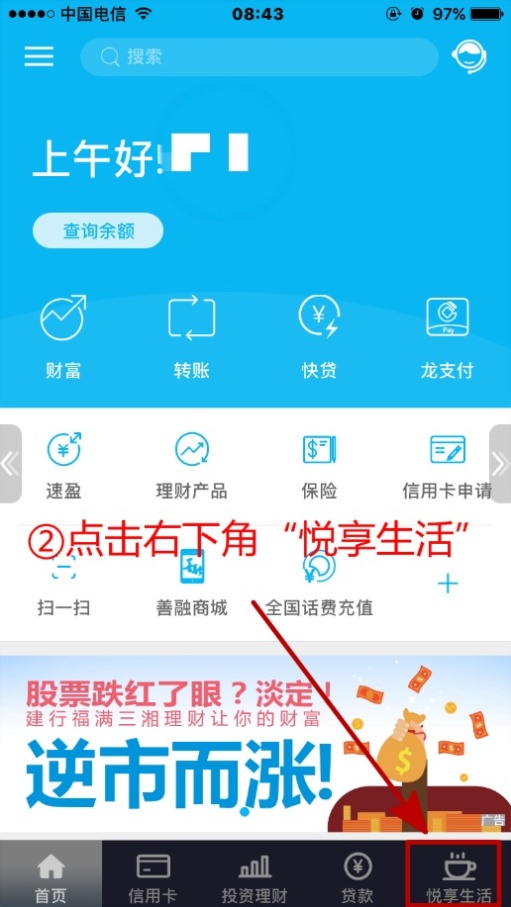 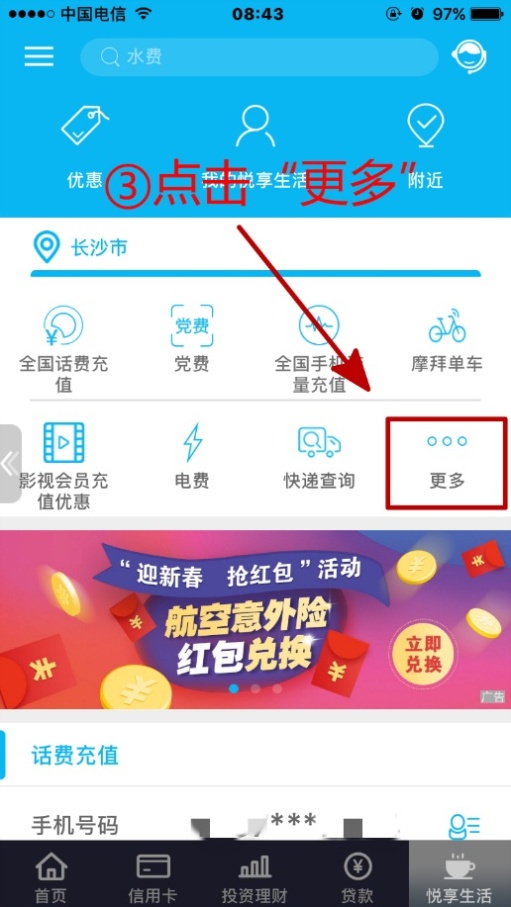 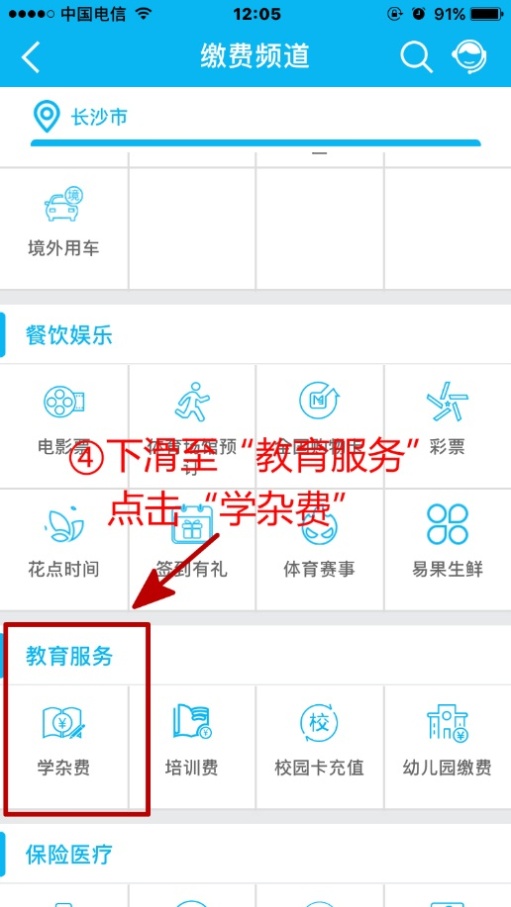 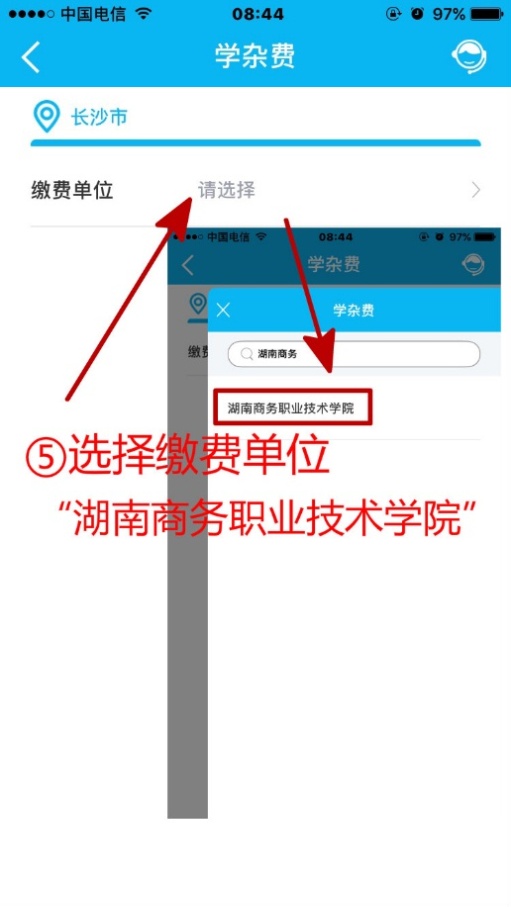 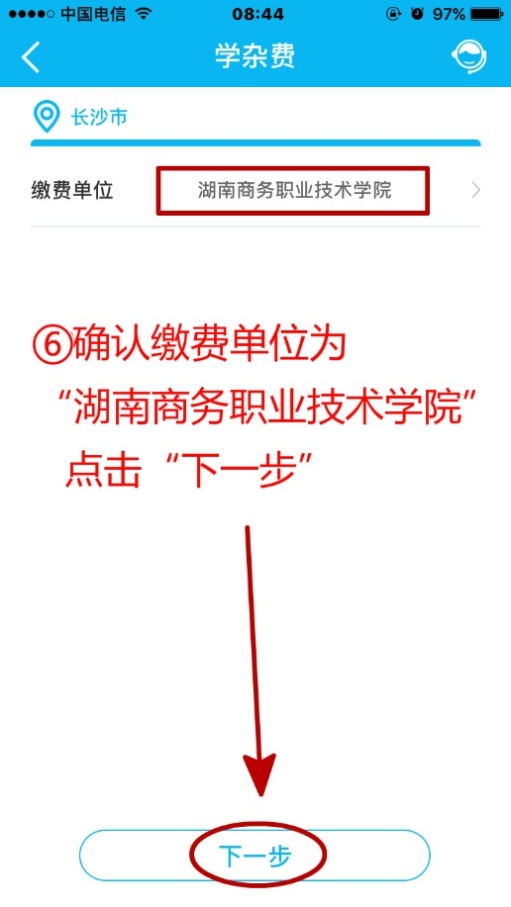 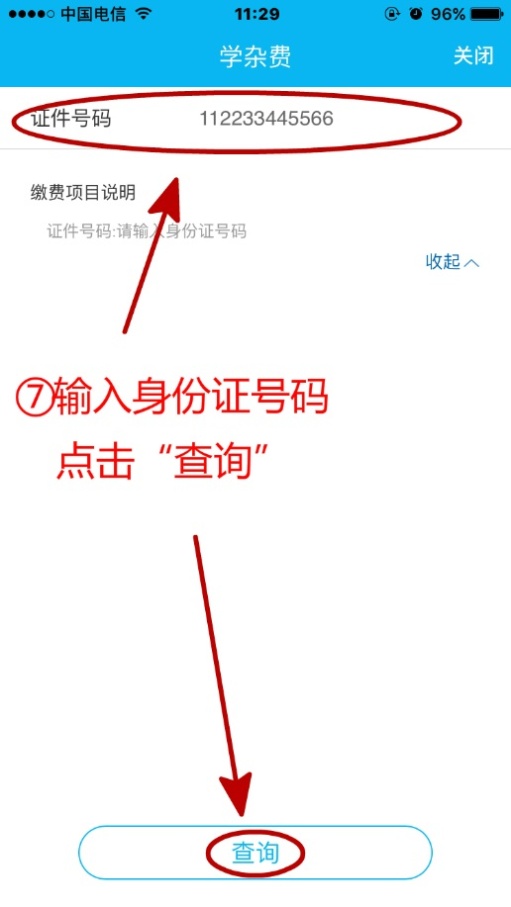 ⑧公选课报名，请输入身份证号点击“查询”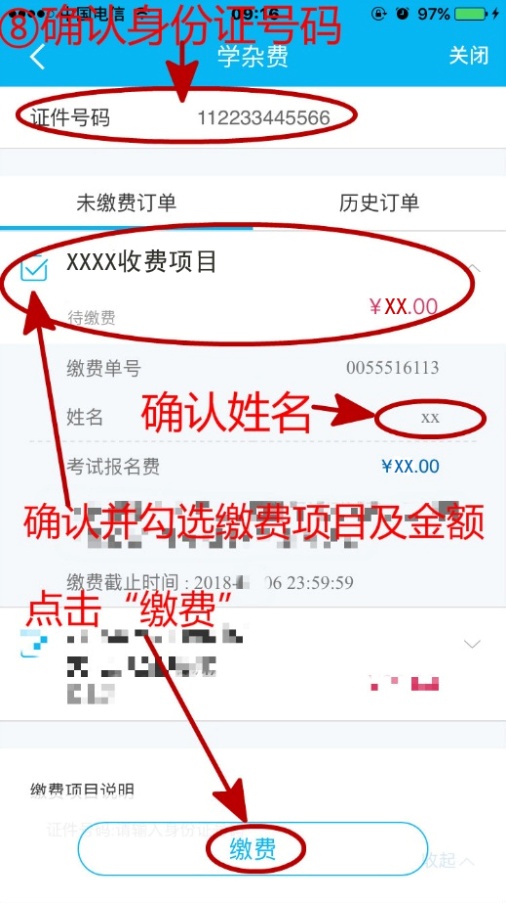 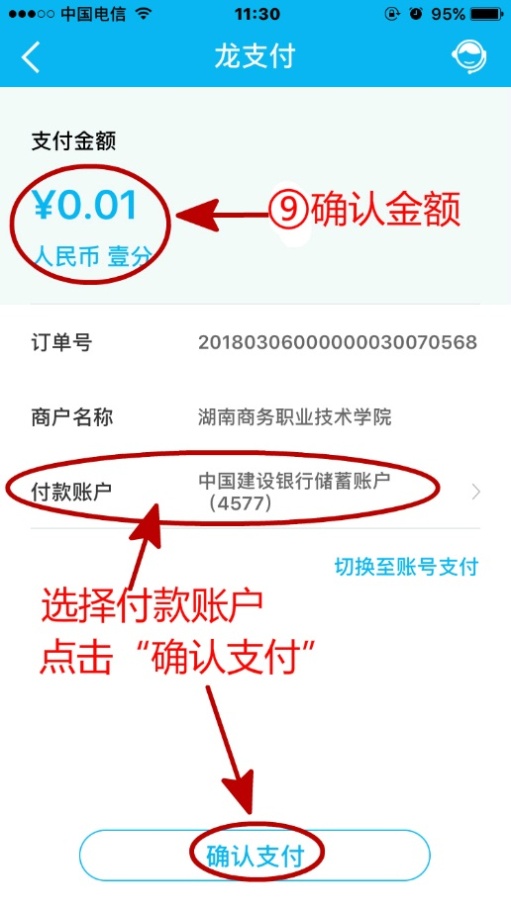 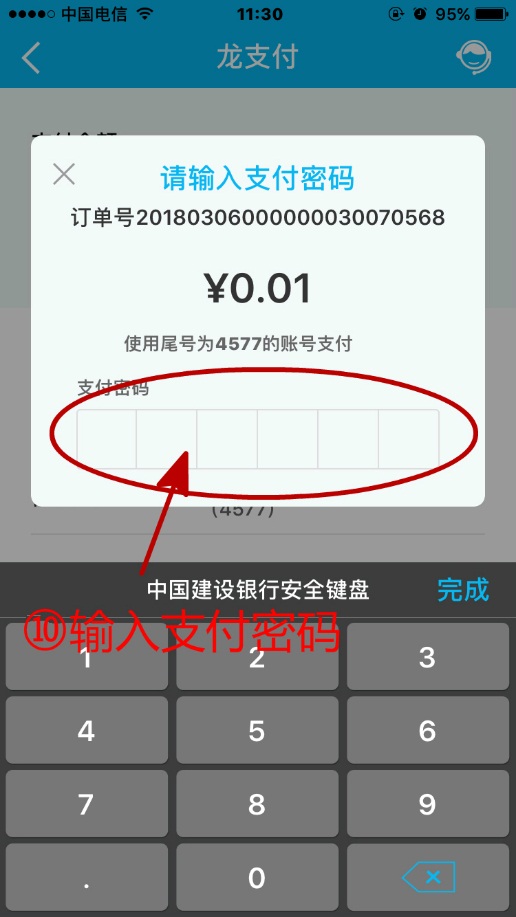 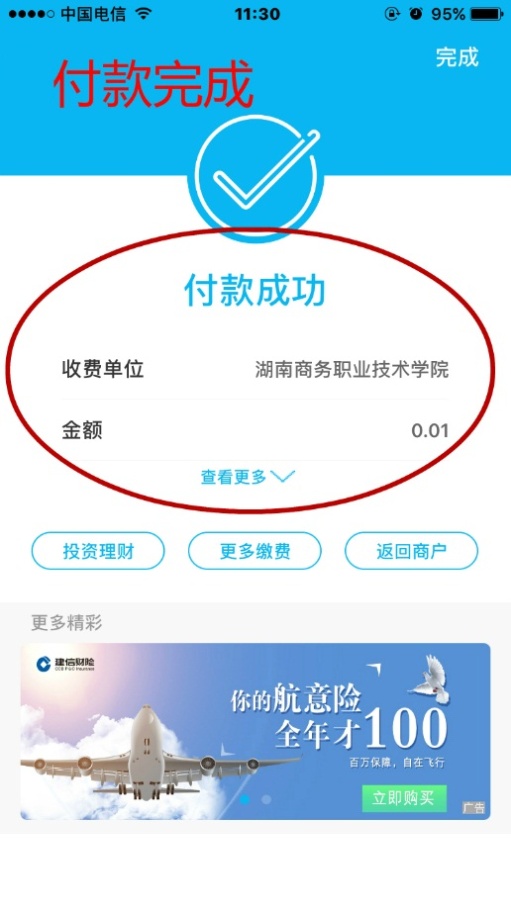 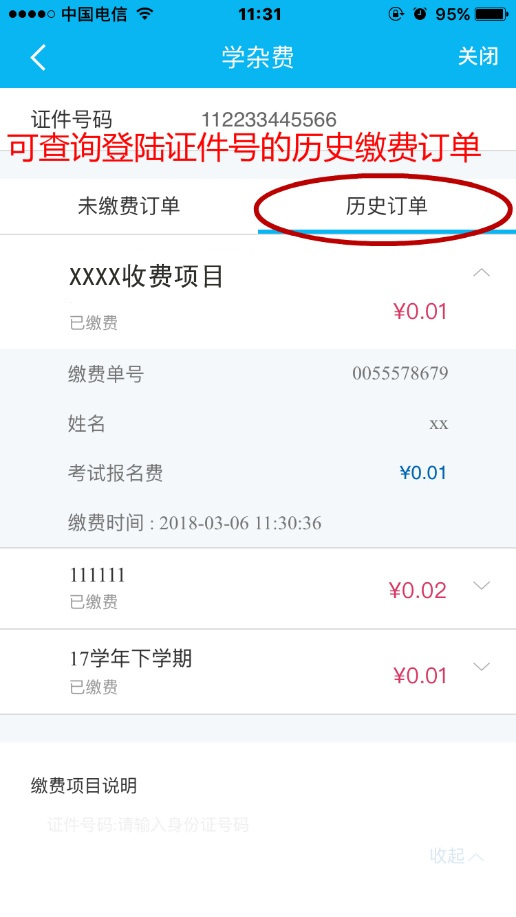 